Average after-tax wage in April 978 КМThe highest average after-tax wage in the section Financial and insurance activities, 1,475 КМ; the lowest one in the section Accommodation and food service activities, 693 КМAverage monthly after-tax wage in Republika Srpska paid in April 2021 amounted to 978 KM, while average monthly gross wage amounted to 1,518 КМ.Average after-tax wage paid in April 2021, compared to the same month of the previous year, was nominally 3.4% higher and really 2.8% higher, while compared to March 2021 it remained at the same level nominally, while really it was 0.7% higher.In April 2021, the highest average after-tax wage, by section of economic activities, was paid in the section Financial and insurance activities and it amounted to 1,475 KM. On the other hand, the lowest average after-tax wage in April 2021 was the one paid in the section Accommodation and food service activities, 693 KM.In April 2021, compared to April 2020, the highest nominal increase in after-tax wages was recorded in the section Arts, entertainment and recreation 11.4%, followed by Professional, scientific and technical activities 9.0% and Construction 7.6%. During the same period, a nominal decrease in after-tax wages was recorded in the sections Accommodation and food service activities 0.2% and Information and communication 0.1%.    		                KM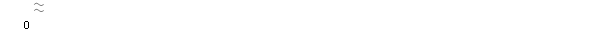 Graph 1. Average after-tax wages by monthMonthly inflation -0.7% in April 2021Annual inflation (April 2021/April 2020) 0.6%Prices of products and services used for personal consumption in Republika Srpska, measured with the consumer price index, in April 2021, compared to the previous month, were on average 0.7% lower, while compared to the same month of the previous year they were on average 0.6% higher.Of the 12 main divisions of products and services, an increase in prices at the annual level was recorded in eight divisions, a decrease was recorded in two divisions, while prices in two divisions remained unchanged.The highest annual increase in prices in April 2021 was recorded in the division Transport, namely by 5.6%, due to higher prices recorded in the group fuels and lubricants by 10.2%. An increase in prices was also recorded in the division Alcoholic beverages and tobacco, by 1.7%, due to higher prices in the group tobacco by 2.1%, as well as in the division Housing, by 0.6%, due to an increase in prices in the group liquid fuels by 9.0%. Higher prices were also recorded in the division Furnishings and household equipment, by 0.5%, due to an increase in prices in the groups large tools and equipment 2.5% and furniture by 1.9%. An increase in prices was also recorded in the division Food and non-alcoholic beverages, by 0.4%, due to higher prices in the group oils and fats by 18.5%, and in the division Restaurants and hotels, by 0.3%, due to higher prices in the group restaurant and café services by 0.3%. An increase in prices by 0.1% occurred in the division Health due to higher prices in the group outpatient services by 2.5%, and in the division Other goods and services due to higher prices in the group watches and jewellery by 2.9%. In the divisions Recreation and culture and Education prices remained on average at the same level.The highest decrease in prices at the annual level in April 2021 was recorded in the division Clothing and footwear, by 11.2%, due to seasonal discounts on ready-made clothing and footwear during the year. A decrease in prices by 0.1% was recorded in the division Communication, due to lower prices in the group telephone and telefax equipment by 2.2%. Graph 2. Monthly and annual inflationSeasonally adjusted industrial production (April 2021/March 2021) increased by 4.9%Working-day adjusted industrial production (April 2021/April 2020) increased by 27.2%Seasonally adjusted industrial production in April 2021, compared to March 2021, increased by 4.9%. During the same period, in the section Electricity, gas, steam and air-conditioning supply an increase by 24.7% was recorded and in the section Mining and quarrying an increase by 2.1%, while in the section Manufacturing a decrease by 5.6% was recorded.Working-day adjusted industrial production in Republika Srpska in April 2021, compared to April 2020, increased by 27.2%. During the same period, in the section Manufacturing an increase by 39.7% was recorded and in the section Electricity, gas, steam and air-conditioning supply an increase by 32.3%, while in the section Mining and quarrying a decrease by 21.4% was recorded. Graph 3. Indices of industrial production, April 2017 – April 2021 (2015=100)Number of employees in industry (Jan-Apr 2021/ Jan-Apr 2020) decreased by 3.0%Number of employees in industry in April 2021, compared to March 2021, was 0.1% higher, compared to the average monthly number of employees in 2020 it was 1.7% lower, and compared to the same month of the previous year it was 2.4% lower.Number of employees in industry in the period January-April 2021, compared to the same period of the previous year, was 3.0% lower. During the same period, in the section Mining and quarrying a decrease by 0.7% was recorded, in the section Manufacturing a decrease by 1.9% and in the section Electricity, gas, steam and air-conditioning supply a decrease by 11.1%.Export (Jan-Apr 2021/Jan-Apr 2020) increased by 24.9%, import increased by 14.8%Coverage of import with export 81.9%In the period January-April 2021, the value of export was one billion and 307 million KM, which represented an increase by 24.9% compared to the period January-April 2020, while the value of import was one billion and 595 million KM, which represented an increase by 14.8% compared to the period January-April 2020. The percentage of coverage of import with export was 81.9%. In April 2021, the value of export was 352 million KM, which represented an increase by 61.2% compared to the same month of 2020, while the value of import was 456 million KM, which represented an increase by 55.7% compared to April 2020. In terms of the geographical distribution of external trade of Republika Srpska, in the period January – April 2021, the highest value of export was that of export to Croatia, with 200 million KM or 15.3%, followed by Italy, with 191 million KM or 14.6% of the total realised export. During the same period, the highest value of import was that of import form Serbia, with 287 million KM or 18.0%, followed by Italy, with 239 million KM or 15.0% of the total realised import.By group of products, in the period January – April 2021, the highest share in export was that of electricity, with the total value of 116 million KM, which was 8.9% of the total export, while the highest share in import was that of medicaments, with the total value of 69 million KM, which was 4.3% of the total import.Graph 4. Export and import by month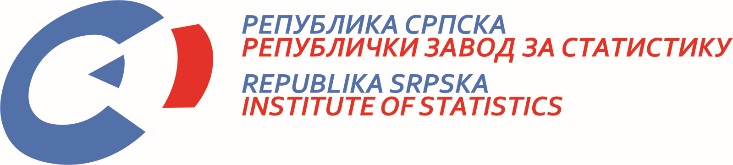            24 May 2021, No 156/21 PRESS RELEASE May 2021DATA PREPARED BY: Labour statisticsBiljana Glušacbiljana.glusac@rzs.rs.ba Prices statisticsSlavica Kukrićslavica.kukric@rzs.rs.baIndustry and mining statisticsBiljana Jeličić biljana.jelicic@rzs.rs.ba; External trade statisticsVladimir Lambetavladimir.lambeta@rzs.rs.baThe Release prepared by the Division for Publications, Public Relations and Statistical Data ConfidentialityRadosav Savanović, Acting Director, Editor in ChiefVladan Sibinović, Head of the DivisionRepublika Srpska, Banja Luka, Veljka Mlađenovića 12dPublished by the Republika Srpska Institute of StatisticsThe Release is published online, at: www.rzs.rs.baTelephone. +387 51 332 700; E-mail: stat@rzs.rs.baData may be used provided the source is acknowledged